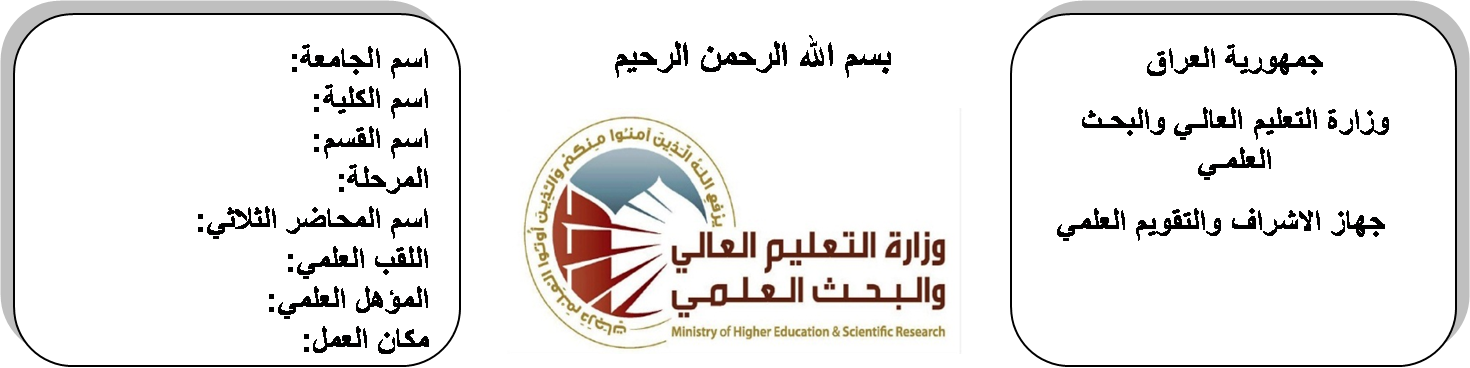 (( استمارة الخطة التدريسية السنوية ))جدول الدروس الأسبوعي – الفصل الدراسي الأولتوقيع الأستاذ:                        توقيع رئيس القسم                                      توقيع العميد:جدول الدروس الأسبوعي – الفصل الدراسي الثانيتوقيع الأستاذ:                        توقيع رئيس القسم                                      توقيع العميد:ايمان محمد نعمةايمان محمد نعمةايمان محمد نعمةايمان محمد نعمةاسم التدريسي:Eng.iman.m@gmail.comEng.iman.m@gmail.comEng.iman.m@gmail.comEng.iman.m@gmail.comالبريد الالكتروني:Industrial ManagementIndustrial ManagementIndustrial ManagementIndustrial Managementاسم المادة:The aim of this subject is to make the students ready to undestand and comprehend the scientific theories and their applications related to their field of the study.The aim of this subject is to make the students ready to undestand and comprehend the scientific theories and their applications related to their field of the study.The aim of this subject is to make the students ready to undestand and comprehend the scientific theories and their applications related to their field of the study.The aim of this subject is to make the students ready to undestand and comprehend the scientific theories and their applications related to their field of the study.أهداف المادة:الكتب المنهجية:المصادر الخارجية:الامتحان النهائيالمختبراتالفصل الثانيالفصل الأولتقديرات الفصل:60%0%20%20%تقديرات الفصل:معلومات إضافية:الملاحظاتالمادة العمليةالمادة النظريةالتاريخالتاريخالأسبوعالتعريف,الوسائل الإدارية29/9/201529/9/20151واجبات الإدارة,الإدارة العلمية5/10/20155/10/20152الإدارة والعلوم الأخرى12/10/201512/10/20153التسويق,النشاطات التسويقية19/10/201519/10/20154المنتج من خلال البيع والشراء26/10/201526/10/20155البيع2/11/20152/11/20156لإعلان9/11/20159/11/20157النقل16/11/201516/11/20158المخازن,السلع ,التمويل والمخاطرة23/11/201523/11/20159عوامل الإنتاج,أنواع الإنتاج الأسواق30/11/201530/11/201510عوامل الإنتاج,أنواع الإنتاج الأسواق7/12/20157/12/201511الإيرادات,تكاليف الإنتاج14/12/201514/12/201512أختيار موقع المصنع,العوامل الؤثرة في اختيار موقع  المصنع21/12/201521/12/201513تقييم البدائل  المختلفة لموقع المصنع ,تحديد أفضل المواقع لإنشاء وبناء المصنع28/12/201528/12/201514أنواع تخطيط المصنع,أستخدام طريقة نقطة التعادل في المقارنة ما بين أنواع التخطيط ,خطوات تنفيذ تخطيط المصنع4/1/20164/1/201615تقيم الاداءالصناعي11/1/201611/1/201616عطلة نصف السنةعطلة نصف السنةعطلة نصف السنةعطلة نصف السنة15/1/2016 to1/2/201615/1/2016 to1/2/2016الملاحظاتالمادة العمليةالمادة النظريةالتاريخالأسبوعالأسس النظرية لتقييم الأداء الصناعي ,وظائف المنشاة الصناعية15/2/20161مفهوم تقييم كفاءة الأداء, أنواع تقييم الأداء,أسس ومراحل تقييم كفاءة الأداء, مؤشرات تقييم الأداء الصناعي22/2/20162السيطرة النوعية1/3/20163مفهوم السيطرة النوعية ,الضبط المتكامل للجودة,وظائف السيطرة النوعية تكاليف السيطرة النوعية8/3/20164أساليب الفحص, مخططات السيطرة النوعية ,أنواع مخططات السيطرة النوعية15/3/20165أساليب الفحص, مخططات السيطرة النوعية ,أنواع مخططات السيطرة النوعية22/3/20166الأهمية,دراسة طريقة الأداء,مجالات تطبيق دراسة الأداء29/3/20167مراحل التطبيق, الاحتياطات الواجب توفرها في إثناء التطبيق5/4/20168خطوات دراسة طرق الأداء12/4/20169قياس العمل19/4/201610دراسة الوقت,اشتراطات عامة في استخدام طرق القياس للعمل ,الهندسة البشرية.26/4/201611دراسة الجدوى للمشاريع الهندسية3/5/201612دراسة الجدوى للمشاريع الهندسية10/5/201613الصيانة والإحلال17/5/201614الصيانة والإحلال24/5/201615السلامة الصناعية1/6/201616